
(Name des Kindes)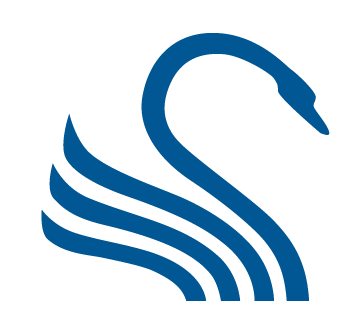 (Anschrift)     __________________________________(Ort, Datum)Bedarfsabfrageformular zur Teilnahme an der offenen Ganztagsschule und der Schule von acht bis eins an der 
Schuljahr 20/
Ich / wir wünsche/n einen Platz in der: 	 OGS		 VHT / 8-1 Betreuung   Pädagogische Gründe für den Bedarf:
Aus diesen Gründen sind wir auf eine Betreuung angewiesen:   Geschwister in der 8-1 Betreuung 			   Geschwister in der OGSName(n):  Ich / Wir bestätige/n die Richtigkeit meiner / unserer Angaben und bin / sind bereit, diese auf Anforderung der Stadt Kleve nachzuweisen., den                             __________________________       (Ort)			        (Datum)				(Unterschrift der / des Erziehungsberechtigten)Passendes bitte ankreuzen Erziehungs- berechtigte PersonWeitere Erziehungsberechtigte Person oder Partner(-in), wenn im gleichen Haushalt lebend Berufstätig, Tage pro WocheBerufstätig, vormittagsBerufstätig, nachmittagsBerufstätig, im SchichtdienstBerufstätig, ganztagsarbeitssuchendWird von der Schule ausgefüllt:	Zusage zur Teilnahme an der OGS zum 01.__.20__  __________________________	                                                        ___________________________Datum, Unterschrift Schulleitung					Datum, Unterschrift OGS-Leitung	